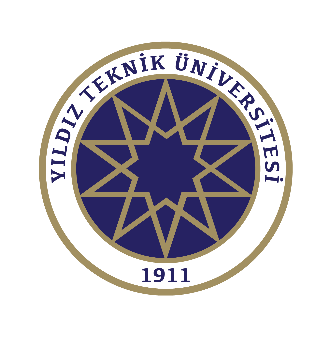 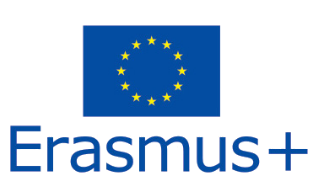 INTERNATIONAL CREDIT MOBILTY-ICMAPPLICATION FORM for Staff Mobility (Incoming)Name- Surname:Gender: M     F Gender: M     F Nationality:Nationality:PHOTODate- Place of birth:
dd/mm/yyyy      ………………..Home country:Home country:Home university:Home university:PHOTOErasmus Code:Department:Department:Job title:Job title:PHOTOContact person for emergency:Contact telephone/e-mail for emergency:Contact telephone/e-mail for emergency:Contact telephone/e-mail for emergency:Contact telephone/e-mail for emergency:PHOTOSeniority:  Junior / <10 years’ experience  Intermediate / 10-20 years’ experience Senior / 20+years’ experience Seniority:  Junior / <10 years’ experience  Intermediate / 10-20 years’ experience Senior / 20+years’ experience Seniority:  Junior / <10 years’ experience  Intermediate / 10-20 years’ experience Senior / 20+years’ experience Have you received Erasmus+ funding previously?Yes     No Have you received Erasmus+ funding previously?Yes     No Have you received Erasmus+ funding previously?Yes     No E-mail:E-mail:Telephone:Telephone:Address:Address:Special need: Yes     No 
Explain (if Yes):Special need: Yes     No 
Explain (if Yes):Type of staff mobility:
 Teaching (Teaching staff only)                Training Type of staff mobility:
 Teaching (Teaching staff only)                Training Intended dates of mobility:From    dd/mm/yyyy       
To         dd/mm/yyyyIntended dates of mobility:From    dd/mm/yyyy       
To         dd/mm/yyyyIf you apply for a teaching mobilityLevel of students you teach Undergraduate  Masters Doctoral  If you apply for a teaching mobilityLevel of students you teach Undergraduate  Masters Doctoral  If you apply for a teaching mobilityLevel of students you teach Undergraduate  Masters Doctoral  If you apply for a training mobilityExplain shortly your responsibilities at home universityIf you apply for a training mobilityExplain shortly your responsibilities at home universityIf you apply for a training mobilityExplain shortly your responsibilities at home universityPlease list the overall objectives of your mobility:Please list the overall objectives of your mobility:Please list the overall objectives of your mobility:Please list the overall objectives of your mobility:Please list the overall objectives of your mobility:Please list the overall objectives of your mobility:I certify that the information given in this application is true, complete, and accurate to the best of my knowledge.I certify that the information given in this application is true, complete, and accurate to the best of my knowledge.Participant Departmental Erasmus CoordinatorName-Surname:Name-Surname:E-mail:E-mail:Signature/Date:Signature/Date: